THE CROWN                             POST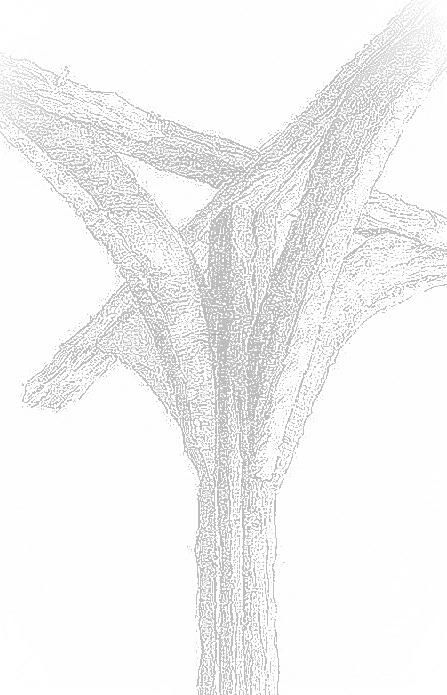 WELCOMES YOU TO OUR  14TH CENTURY RESTAURANT… The Crown post was named as it boasts one of the finest surviving early examples of its namesake. This is clearly shown in all its glory, together with the grand vaulted ceiling in one of the upstairs dining rooms. The building was originally thought to herald from the 16th century, however after further investigation it was found that the main and original structure actually dates back to early 14th century. It was thought to have been a small guildhall, which was later re-modelled into a house in the 16th century. These additions were experimental and somewhat innovative for its time and is a testament to the early craftsmanship. The building has been brought back to life with much care and attention please enjoy your visit and be welcomed to take time to look round at the many early features we have.  57 CHURCH STREETHARWICH01255 553131 Food service times:MONDAY:		closedTUESDAY                  	12-00pm –  2:00pm6-00pm    -   9:00pmWEDNESDAY: 		12:00pm –   2:00pm6:00pm    –   9:00pmTHURSDAY:		12:00pm –   2:00pm6:00pm    –     9:00pmFRIDAY:		12:00pm –   2:00pm  			6:00pm    –  9:00pmSATURDAY: 		12:00pm –  2:00pm6:00pm   –  9:30pmSUNDAY: 		12:00PM – 6:00pm[V] Suitable for vegetarians. Our food is prepared in a kitchen where nuts, gluten and other allergens are present if you have a food allergy or intolerance please feel free to consult a member of staff about your requirements. Fish dishes may contain small bones.  WHILE YOU DECIDEPot of seasoned mixed olives  [V]                                  		                                            £3.00                      Fresh Bread and Oils [V]                                  
                                                                   £3.25 Whole baked camembert  [V]           whole wheel of French cheese soft oven baked  served with crisp toasted baguette and a spiced  onion chutney 					                                                                £7.95      StartersSoup of the day
 served with fresh sourdough bread. 
                                                                        £4.25
Deep fried breaded whitebait
sourdough roll & tartare sauce  
                                                                   £4.95
Garlic Field Mushroom [V]
baked in a stilton crust served with dressed salad and balsamic glaze.	
						£5.25				                                                                    Teriyaki Beef 
strips of sirloin steak seared in teriyaki sauce served on little gem lettuce accompanied with Asian vegetables and topped with sesame seeds.		
					           £5.95 



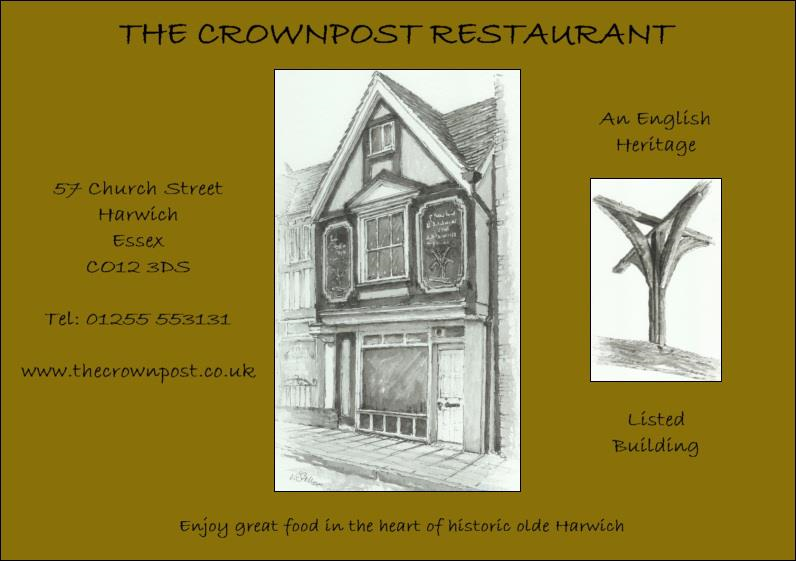 Classic Prawn Cocktail 
Greenland prawns in marie rose sauce served on shredded little gem lettuce accompanied with lemon and fresh bread and butter. 			                       
                                                                   £6.75   
Sweet & sticky chicken skewers
salad & sweet chilli dip								          £5.25Salt and Pepper Calamari
chunky pieces of squid deep fried in a crisp salt and pepper batter served with dressed salad and chipotle mayonnaise
					         £5.75Please see our specials boards for a range of chef’s daily specialsMAIN COURSESCrown Post fish and Chips      £9.75   Local fillet of the day in crispy homemade batter accompanied by chunky chips, minted garden peas & tartar sauce.  		          			Oven roasted lemon sole       £11.50 
Sauté potatoes, asparagus tips & prawn beurre blanc                                                                                                   Homemade Chicken Kiev      £10.25             
tender 8oz chicken breast stuffed with garlic and herb butter and roasted in a crispy crumb served with chunky chips, house dressed salad & homemade creamy cauliflower cheese.      Pan Fried Lambs Liver    	          £9.25
slices of lamb’s liver seared with smoked back bacon and onions served on a bed of creamed mash potatoes and rich red wine gravy accompanied with seasonal vegetables. 

Grilled seabass fillets	     £10.95
New potatoes, curly kale & prawn butter  VEGETARIAN OPTIONSRed Pepper penne pasta	      £9.25
Creamy penne pasta with spinach & garlic bread
Sweet potato gratin                £9.75  Sweet potato & goats cheese with red pepper & spinach, skinny fries & saladFROM THE CHARGRILLSteaks
8oz Rump				     £13.95
8oz Sirloin			     £14.95
8oz Rib-eye			      £14.95
8oz English steak cooked to your preference served with roasted tomatoes, field mushroom and crispy fried onion rings accompanied with skinny fries 
steak sauces, mushroom, stilton or garlic butter					        £1.50Cajun Chicken Burger    	       £9.75
tender chicken grilled in a blend of Cajun spices & breadcrumbs, served in a brioche roll accompanied with skinny fries and house dressed mixed salad.Gammon steak			       £9.25
Local sourced gammon steak, topped with a fried egg, spicy pineapple and chilli chutney, served with chunky chips and garden peas8oz Beef Burger   		         £9.75
served in a toasted brioche bun topped with bacon, pepper jack cheese, lettuce, tomato & gherkin accompanied with skinny fries. EXTRASAll at £2.75Garlic bread			      
Chunky chips			        
Creamy cauliflower cheese     
Crispy fried onion rings	      
Skinny fries			        
Seasonal vegetables	
Dressed house salad	        DESSERTS
all at £4.50Chefs cheesecake
please ask your server for the cheesecake of the dayApple crumbleHot apple crumble with custard
Chocolate brownie
served warm with vanilla ice cream and a rich chocolate sauceRich dark chocolate tart
chocolate sauce & vanilla ice creamTrio of ice creams or sorbet
please ask staff for flavoursSelection of fine cheeses 
served with savoury biscuits and a sweet onion chutney                            	        £6.50Hot drinksCappuccino			£2.80Latte					£2.80Mochaccino			£2.80Hot chocolate			£2.80Pot of tea				£2.25Espresso				£2.15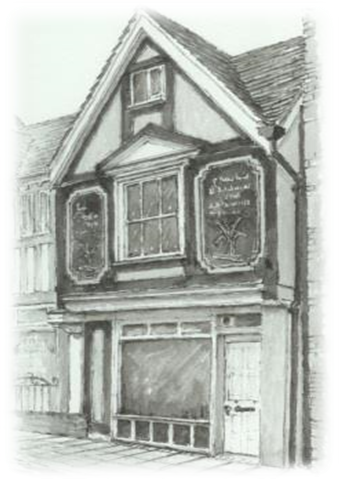 KIDS MENUHomemade fish or chicken goujons
served with skinny fries and garden peasBurger & skinny fries
saladHomemade lasagne
garlic bread & salad All at £5.25LIGHT BITESJACKET POTATOES   Freshly baked jacket potato accompanied with house dressed salad garnish and a choice of topping                            £5.25  Cheese, beans, tuna, coleslaw, creamy garlic mushroomsBAGUETTES  Freshly prepared and made to order accompanied with house dressed salad garnish and a choice of filling	   £5.25	 Cheese & pickleTuna mayonnaisePrawn and Mary rose sauceHam and grain mustardBLT – Bacon, lettuce and tomatoAdd skinny fries or chunky chips for just £1.00 extra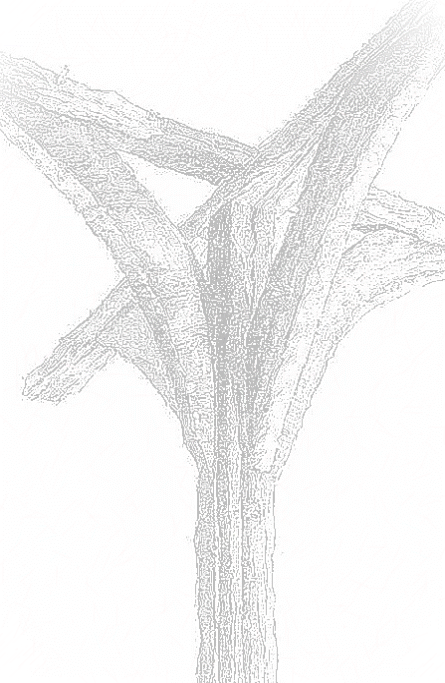 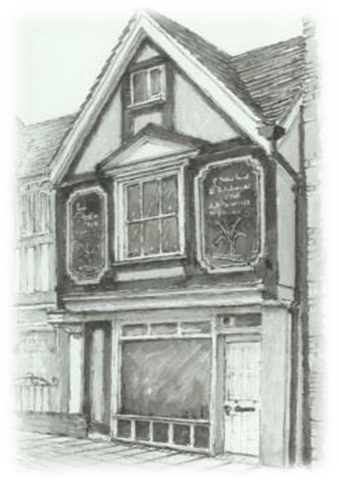 PLOUGHMAN’S LUNCH  Delicious ploughman’s lunch with dressed salad, crispy baguette & butter, dill pickle, baby pickled onionsCheddar			            £5.95     Gammon Ham	                      £5.95Cheddar, Brie & Stilton	           £7.25Cheddar & Gammon Ham	£6.95Thank you for visiting the Crown Post we hope you have enjoyed your visit we welcome any feedback so please feel free to review us on TripAdvisor Facebook